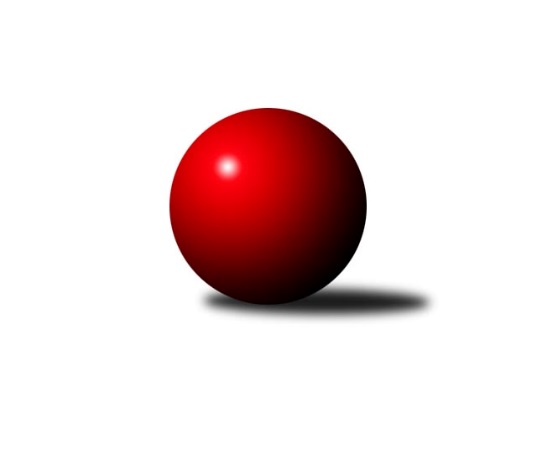 Č.12Ročník 2023/2024	13.1.2024Nejlepšího výkonu v tomto kole: 3467 dosáhlo družstvo: TJ Spartak Přerov2. KLM B 2023/2024Výsledky 12. kolaSouhrnný přehled výsledků:KK Blansko 	- TJ Sokol Chvalíkovice	1:7	3343:3392	11.5:12.5	13.1.KC Zlín	- TJ Spartak Přerov	3:5	3378:3467	8.0:16.0	13.1.TJ Horní Benešov	- TJ Start Rychnov n. Kn.	2:6	3357:3409	8.5:15.5	13.1.VKK Vsetín 	- TJ Sokol Šanov 	5:3	3285:3156	14.0:10.0	13.1.KK Moravská Slávia Brno	- HKK Olomouc	7:1	3431:3259	17.0:7.0	13.1.TJ Unie Hlubina	- KK Slovan Rosice	5:3	3169:3118	11.0:13.0	13.1.Tabulka družstev:	1.	TJ Spartak Přerov	12	10	2	0	68.0 : 28.0 	163.5 : 124.5 	 3432	22	2.	TJ Unie Hlubina	11	10	0	1	61.0 : 27.0 	155.0 : 109.0 	 3405	20	3.	TJ Sokol Chvalíkovice	12	6	2	4	53.0 : 43.0 	147.0 : 141.0 	 3340	14	4.	TJ Start Rychnov n. Kn.	12	6	1	5	52.5 : 43.5 	152.0 : 136.0 	 3344	13	5.	KK Blansko	12	6	1	5	45.0 : 51.0 	143.0 : 145.0 	 3282	13	6.	KC Zlín	12	5	2	5	46.0 : 50.0 	135.0 : 153.0 	 3323	12	7.	KK Moravská Slávia Brno	12	5	1	6	49.0 : 47.0 	136.0 : 152.0 	 3302	11	8.	VKK Vsetín	12	4	2	6	42.0 : 54.0 	136.5 : 151.5 	 3267	10	9.	HKK Olomouc	11	4	0	7	39.0 : 49.0 	131.0 : 133.0 	 3316	8	10.	TJ Sokol Šanov	12	3	1	8	40.5 : 55.5 	133.0 : 155.0 	 3276	7	11.	KK Slovan Rosice	12	3	0	9	39.0 : 57.0 	138.0 : 150.0 	 3343	6	12.	TJ Horní Benešov	12	3	0	9	33.0 : 63.0 	134.0 : 154.0 	 3311	6Podrobné výsledky kola:	 KK Blansko 	3343	1:7	3392	TJ Sokol Chvalíkovice	Jakub Flek	115 	 131 	 142 	147	535 	 1:3 	 545 	 117	135 	 165	128	Otto Mückstein	Ladislav Novotný	128 	 154 	 149 	131	562 	 2:2 	 595 	 164	149 	 139	143	Radek Hendrych	Roman Flek	147 	 143 	 140 	138	568 	 2:2 	 574 	 141	152 	 148	133	Jiří Staněk	Boštjan Pen	140 	 149 	 149 	137	575 	 4:0 	 509 	 134	133 	 115	127	Jonas Mückstein	Otakar Lukáč	153 	 129 	 123 	133	538 	 1:3 	 603 	 138	159 	 150	156	Aleš Staněk	Petr Sehnal	139 	 137 	 151 	138	565 	 1.5:2.5 	 566 	 154	137 	 136	139	David Hendrychrozhodčí: Jan Šmerda, Zita ŘehůřkováNejlepší výkon utkání: 603 - Aleš Staněk	 KC Zlín	3378	3:5	3467	TJ Spartak Přerov	David Matlach	118 	 154 	 147 	146	565 	 2:2 	 574 	 145	139 	 133	157	Stanislav Beňa ml.	Lubomír Matějíček	134 	 141 	 133 	129	537 	 2:2 	 534 	 138	143 	 128	125	David Janušík	Miroslav Málek	128 	 147 	 165 	131	571 	 2:2 	 558 	 132	129 	 139	158	Václav Mazur *1	Radek Janás	172 	 133 	 132 	145	582 	 2:2 	 566 	 136	135 	 151	144	Jiří Divila	Jindřich Kolařík	120 	 164 	 138 	134	556 	 0:4 	 634 	 157	173 	 156	148	Michal Pytlík	Petr Polepil	160 	 140 	 139 	128	567 	 0:4 	 601 	 165	144 	 146	146	Tomáš Kejíkrozhodčí: Marie Bobkovástřídání: *1 od 61. hodu Jakub PlebanNejlepší výkon utkání: 634 - Michal Pytlík	 TJ Horní Benešov	3357	2:6	3409	TJ Start Rychnov n. Kn.	Miroslav Petřek ml.	140 	 168 	 165 	156	629 	 3.5:0.5 	 564 	 140	140 	 131	153	Martin Čihák	Zdeněk Černý	153 	 125 	 126 	144	548 	 2:2 	 542 	 137	136 	 144	125	Tomáš Hrubý	Jaromír Hendrych	129 	 140 	 124 	113	506 	 1:3 	 518 	 136	129 	 128	125	Jaroslav Šmejda	Petr Rak	136 	 134 	 133 	159	562 	 1:3 	 585 	 160	146 	 137	142	Dalibor Ksandr	Jiří Hendrych	127 	 146 	 129 	139	541 	 0:4 	 592 	 145	162 	 143	142	Roman Kindl	Kamil Kubeša	141 	 140 	 149 	141	571 	 1:3 	 608 	 148	157 	 163	140	Jiří Broučekrozhodčí: Miroslav Petřek st.Nejlepší výkon utkání: 629 - Miroslav Petřek ml.	 VKK Vsetín 	3285	5:3	3156	TJ Sokol Šanov 	Daniel Bělíček	125 	 105 	 147 	140	517 	 2:2 	 543 	 134	143 	 132	134	Milan Volf	Milan Bělíček	159 	 125 	 136 	140	560 	 3:1 	 524 	 125	125 	 134	140	Jaroslav Klimentík	Vlastimil Kancner	139 	 147 	 155 	142	583 	 4:0 	 471 	 123	108 	 124	116	Petr Mika *1	Tomáš Novosad	134 	 147 	 123 	126	530 	 1:3 	 558 	 148	156 	 132	122	Tomáš Červenka	Libor Vančura	128 	 138 	 141 	148	555 	 3:1 	 497 	 136	119 	 124	118	Jan Zifčák ml.	Tomáš Hambálek	127 	 126 	 152 	135	540 	 1:3 	 563 	 137	138 	 145	143	Jiří Konvalinkarozhodčí: Petr Riedelstřídání: *1 od 31. hodu Michal StierankaNejlepší výkon utkání: 583 - Vlastimil Kancner	 KK Moravská Slávia Brno	3431	7:1	3259	HKK Olomouc	Pavel Košťál	153 	 135 	 135 	145	568 	 3:1 	 537 	 139	152 	 122	124	Marian Hošek	Pavel Antoš	138 	 149 	 138 	137	562 	 3:1 	 565 	 148	146 	 135	136	Radek Havran	Radek Šenkýř	172 	 173 	 126 	147	618 	 3:1 	 524 	 125	118 	 146	135	Josef Šrámek	Jiří Hanuš	148 	 124 	 145 	143	560 	 3:1 	 529 	 120	120 	 154	135	Kamil Bartoš	Stanislav Novák	140 	 144 	 137 	127	548 	 2:2 	 574 	 139	138 	 158	139	Jiří Baslar	Milan Klika	134 	 160 	 132 	149	575 	 3:1 	 530 	 125	128 	 136	141	Michal Albrechtrozhodčí: Lea OlšákováNejlepší výkon utkání: 618 - Radek Šenkýř	 TJ Unie Hlubina	3169	5:3	3118	KK Slovan Rosice	Martin Marek	132 	 155 	 144 	147	578 	 2:2 	 510 	 133	111 	 154	112	Adam Palko	Petr Basta *1	109 	 103 	 109 	146	467 	 2:2 	 515 	 108	138 	 134	135	Kamil Ondroušek	Pavel Marek	126 	 144 	 126 	124	520 	 2:2 	 522 	 150	130 	 129	113	Michal Hrdlička	Jan Žídek	161 	 137 	 127 	115	540 	 1:3 	 530 	 114	139 	 137	140	Ivo Fabík	Přemysl Žáček	125 	 139 	 131 	131	526 	 2:2 	 517 	 134	115 	 148	120	Jiří Axman	Michal Laga	135 	 138 	 134 	131	538 	 2:2 	 524 	 122	145 	 123	134	Dalibor Matyášrozhodčí:  Vedoucí družstevstřídání: *1 od 42. hodu Michal BezručNejlepší výkon utkání: 578 - Martin MarekPořadí jednotlivců:	jméno hráče	družstvo	celkem	plné	dorážka	chyby	poměr kuž.	Maximum	1.	Michal Pytlík 	TJ Spartak Přerov	638.98	409.6	229.4	0.6	8/8	(663)	2.	Přemysl Žáček 	TJ Unie Hlubina	589.75	380.9	208.8	2.5	6/6	(651)	3.	Michal Albrecht 	HKK Olomouc	588.13	377.5	210.6	2.4	6/7	(635)	4.	Martin Marek 	TJ Unie Hlubina	586.67	388.2	198.5	1.7	6/6	(632)	5.	Dalibor Matyáš 	KK Slovan Rosice	582.00	380.8	201.2	4.3	6/7	(658)	6.	Ivo Fabík 	KK Slovan Rosice	580.09	381.5	198.6	2.6	7/7	(631)	7.	Aleš Staněk 	TJ Sokol Chvalíkovice	579.69	378.7	201.0	1.7	7/8	(611)	8.	Jiří Staněk 	TJ Sokol Chvalíkovice	579.03	382.9	196.1	3.2	8/8	(630)	9.	Pavel Košťál 	KK Moravská Slávia Brno	578.93	375.7	203.2	3.4	7/7	(622)	10.	Michal Laga 	TJ Unie Hlubina	574.25	374.2	200.0	3.5	6/6	(597)	11.	Miroslav Petřek  ml.	TJ Horní Benešov	572.05	378.5	193.6	5.2	6/6	(635)	12.	Adam Palko 	KK Slovan Rosice	571.26	370.2	201.1	2.0	7/7	(606)	13.	Radek Janás 	KC Zlín	568.48	381.7	186.7	2.7	6/6	(645)	14.	Jiří Konvalinka 	TJ Sokol Šanov 	567.15	371.6	195.6	2.4	8/8	(589)	15.	Milan Bělíček 	VKK Vsetín 	565.94	374.6	191.3	3.0	6/6	(622)	16.	Jan Žídek 	TJ Unie Hlubina	565.64	380.4	185.2	3.2	5/6	(615)	17.	Tomáš Kejík 	TJ Spartak Přerov	565.47	365.7	199.8	2.3	8/8	(617)	18.	Martin Čihák 	TJ Start Rychnov n. Kn.	564.15	366.4	197.8	2.3	8/8	(597)	19.	Bronislav Fojtík 	KC Zlín	563.83	379.9	184.0	5.5	4/6	(595)	20.	Jakub Seniura 	TJ Start Rychnov n. Kn.	563.81	380.9	182.9	6.8	7/8	(628)	21.	Kamil Kubeša 	TJ Horní Benešov	563.05	368.4	194.7	3.0	6/6	(629)	22.	Jakub Flek 	KK Blansko 	562.10	376.4	185.7	4.6	6/6	(625)	23.	Jakub Pleban 	TJ Spartak Přerov	560.36	367.4	193.0	3.7	7/8	(588)	24.	Jiří Divila 	TJ Spartak Přerov	560.35	376.2	184.2	3.3	8/8	(600)	25.	Josef Šrámek 	HKK Olomouc	560.11	378.4	181.7	6.1	6/7	(602)	26.	Jiří Hendrych 	TJ Horní Benešov	559.90	372.2	187.7	3.8	6/6	(628)	27.	Tomáš Hambálek 	VKK Vsetín 	559.67	367.8	191.9	4.1	6/6	(575)	28.	Radek Hendrych 	TJ Sokol Chvalíkovice	559.60	375.3	184.3	4.4	8/8	(595)	29.	Lubomír Matějíček 	KC Zlín	558.75	372.7	186.1	4.8	6/6	(609)	30.	Petr Basta 	TJ Unie Hlubina	558.50	361.5	197.0	3.7	5/6	(593)	31.	Jiří Baslar 	HKK Olomouc	558.20	371.8	186.4	4.2	6/7	(591)	32.	Tomáš Hrubý 	TJ Start Rychnov n. Kn.	558.03	373.3	184.7	4.3	8/8	(606)	33.	David Matlach 	KC Zlín	557.90	370.7	187.2	2.8	5/6	(621)	34.	Petr Sehnal 	KK Blansko 	557.77	373.0	184.7	6.9	5/6	(596)	35.	Jaromír Hendrych 	TJ Horní Benešov	557.05	372.2	184.9	6.2	4/6	(611)	36.	Filip Vrzala 	KC Zlín	555.73	367.5	188.3	6.9	5/6	(596)	37.	David Hendrych 	TJ Sokol Chvalíkovice	555.53	366.7	188.9	3.6	8/8	(608)	38.	Milan Klika 	KK Moravská Slávia Brno	554.90	366.6	188.3	4.4	7/7	(603)	39.	Tomáš Červenka 	TJ Sokol Šanov 	554.00	365.9	188.1	3.7	7/8	(592)	40.	Jiří Axman 	KK Slovan Rosice	553.29	374.6	178.7	5.3	6/7	(605)	41.	Leoš Vobořil 	KK Slovan Rosice	553.27	363.7	189.6	4.5	6/7	(588)	42.	Pavel Antoš 	KK Moravská Slávia Brno	553.27	369.7	183.5	4.6	5/7	(591)	43.	Radim Abrahám 	KC Zlín	552.85	370.9	182.0	4.3	4/6	(575)	44.	Jan Zifčák  ml.	TJ Sokol Šanov 	552.68	373.0	179.7	4.4	8/8	(582)	45.	Petr Havíř 	KK Blansko 	552.54	377.3	175.3	4.9	6/6	(583)	46.	Radek Havran 	HKK Olomouc	551.73	361.0	190.7	2.1	6/7	(611)	47.	Petr Málek 	KK Moravská Slávia Brno	550.57	367.3	183.2	4.6	7/7	(594)	48.	Vlastimil Kancner 	VKK Vsetín 	549.64	364.5	185.2	6.5	4/6	(587)	49.	Libor Vančura 	VKK Vsetín 	549.29	356.2	193.1	3.7	6/6	(624)	50.	Roman Flek 	KK Blansko 	547.76	367.7	180.1	3.4	6/6	(584)	51.	Zdeněk Černý 	TJ Horní Benešov	546.64	372.0	174.7	6.8	5/6	(570)	52.	Petr Mika 	TJ Sokol Šanov 	546.39	372.3	174.1	4.9	6/8	(596)	53.	Tomáš Novosad 	VKK Vsetín 	541.40	364.3	177.1	6.7	5/6	(588)	54.	Břetislav Sobota 	HKK Olomouc	541.29	360.0	181.3	4.3	6/7	(593)	55.	Petr Rak 	TJ Horní Benešov	540.76	370.5	170.3	6.1	6/6	(590)	56.	Kamil Bartoš 	HKK Olomouc	539.76	366.5	173.3	5.7	7/7	(583)	57.	Milan Volf 	TJ Sokol Šanov 	539.40	371.1	168.3	5.6	6/8	(573)	58.	Otakar Lukáč 	KK Blansko 	536.76	363.5	173.3	7.2	5/6	(592)	59.	Kamil Ondroušek 	KK Slovan Rosice	535.92	365.0	170.9	9.2	6/7	(595)	60.	Stanislav Novák 	KK Moravská Slávia Brno	534.34	359.5	174.9	7.0	7/7	(573)	61.	Boštjan Pen 	KK Blansko 	533.44	352.6	180.8	7.3	4/6	(575)	62.	Jaroslav Šmejda 	TJ Start Rychnov n. Kn.	533.40	369.9	163.5	9.1	7/8	(559)	63.	Jonas Mückstein 	TJ Sokol Chvalíkovice	528.83	355.1	173.7	7.2	6/8	(554)	64.	Zoltán Bagári 	VKK Vsetín 	519.28	362.9	156.4	10.0	5/6	(548)		Jiří Brouček 	TJ Start Rychnov n. Kn.	608.00	397.0	211.0	5.0	1/8	(608)		Vlastimil Bělíček 	TJ Spartak Přerov	586.00	377.0	209.0	0.0	1/8	(586)		Dalibor Ksandr 	TJ Start Rychnov n. Kn.	585.00	384.0	201.0	4.0	1/8	(585)		Petr Streubel 	KK Slovan Rosice	584.00	399.0	185.0	2.0	1/7	(584)		Miroslav Málek 	KC Zlín	583.00	381.5	201.5	1.0	2/6	(595)		Stanislav Beňa  ml.	TJ Spartak Přerov	574.00	382.0	192.0	2.0	1/8	(574)		Vojtěch Šípek 	TJ Start Rychnov n. Kn.	571.88	369.1	202.8	3.2	4/8	(587)		Marián Pačiska 	KK Slovan Rosice	568.50	387.5	181.0	6.0	1/7	(595)		Petr Polepil 	KC Zlín	567.00	361.0	206.0	2.0	1/6	(567)		Ladislav Urbánek 	TJ Start Rychnov n. Kn.	565.80	378.6	187.2	5.3	5/8	(584)		Ladislav Novotný 	KK Blansko 	562.00	373.0	189.0	5.0	1/6	(562)		Václav Mazur 	TJ Spartak Přerov	560.13	373.9	186.2	4.3	5/8	(583)		Miroslav Flek 	KK Blansko 	557.00	394.0	163.0	7.0	1/6	(557)		Denis Vítek 	TJ Sokol Chvalíkovice	556.67	362.7	194.0	6.3	3/8	(584)		Aleš Procházka 	TJ Sokol Šanov 	556.67	364.7	192.0	4.3	3/8	(581)		Jiří Hanuš 	KK Moravská Slávia Brno	556.38	359.7	196.7	4.9	4/7	(578)		Josef Kotlán 	KK Blansko 	556.00	375.0	181.0	3.0	1/6	(556)		Michal Zatyko 	TJ Unie Hlubina	556.00	377.0	179.0	5.3	3/6	(569)		Roman Kindl 	TJ Start Rychnov n. Kn.	552.80	370.4	182.4	5.3	5/8	(592)		Petr Bakaj 	TJ Sokol Šanov 	551.50	373.0	178.5	7.5	2/8	(570)		Jindřich Kolařík 	KC Zlín	551.28	374.6	176.7	4.1	3/6	(580)		Michal Bezruč 	TJ Unie Hlubina	549.11	383.2	165.9	5.3	3/6	(570)		David Janušík 	TJ Spartak Přerov	548.45	370.7	177.8	4.5	5/8	(593)		Radek Šenkýř 	KK Moravská Slávia Brno	544.05	362.0	182.1	4.2	4/7	(618)		Josef Hendrych 	TJ Sokol Chvalíkovice	540.83	370.8	170.0	5.0	3/8	(552)		Petr Špatný 	KK Slovan Rosice	540.00	375.5	164.5	10.5	2/7	(585)		Milan Sekanina 	HKK Olomouc	536.00	365.0	171.0	8.5	2/7	(575)		Marian Hošek 	HKK Olomouc	534.31	352.7	181.6	6.1	4/7	(590)		Michal Stieranka 	TJ Sokol Šanov 	530.22	365.4	164.8	7.6	3/8	(555)		Daniel Bělíček 	VKK Vsetín 	529.33	351.7	177.7	8.5	2/6	(535)		Otto Mückstein 	TJ Sokol Chvalíkovice	528.00	359.5	168.5	5.9	5/8	(581)		Petr Mňačko 	KC Zlín	525.00	368.0	157.0	6.0	1/6	(525)		Jaroslav Klimentík 	TJ Sokol Šanov 	523.20	355.4	167.8	7.0	5/8	(547)		Michal Hrdlička 	KK Slovan Rosice	522.00	363.0	159.0	7.0	1/7	(522)		Vít Janáček 	KK Blansko 	517.67	361.6	156.1	9.6	3/6	(547)		Petr Pavelka 	TJ Spartak Přerov	517.00	357.6	159.4	8.2	3/8	(540)		Pavel Marek 	TJ Unie Hlubina	516.00	352.7	163.3	7.0	1/6	(520)		Václav Buřil 	TJ Start Rychnov n. Kn.	509.00	365.0	144.0	12.0	1/8	(509)		Vojtěch Hrňa 	VKK Vsetín 	505.00	369.0	136.0	12.0	1/6	(505)		Martin Bilíček 	TJ Horní Benešov	503.00	354.5	148.5	10.8	2/6	(547)		Jan Kotouč 	KK Blansko 	502.00	344.5	157.5	8.0	2/6	(523)Sportovně technické informace:Starty náhradníků:registrační číslo	jméno a příjmení 	datum startu 	družstvo	číslo startu4540	Dalibor Ksandr	13.01.2024	TJ Start Rychnov n. Kn.	1x6309	Ladislav Novotný	13.01.2024	KK Blansko 	1x18969	Radek Janás	13.01.2024	KC Zlín	1x18071	Petr Polepil	13.01.2024	KC Zlín	1x
Hráči dopsaní na soupisku:registrační číslo	jméno a příjmení 	datum startu 	družstvo	11871	Roman Kindl	13.01.2024	TJ Start Rychnov n. Kn.	12366	Jiří Brouček	13.01.2024	TJ Start Rychnov n. Kn.	Program dalšího kola:13. kolo20.1.2024	so	10:00	TJ Start Rychnov n. Kn. - KC Zlín	20.1.2024	so	11:30	TJ Spartak Přerov - TJ Unie Hlubina	20.1.2024	so	14:00	KK Moravská Slávia Brno - VKK Vsetín 	20.1.2024	so	14:00	HKK Olomouc - KK Slovan Rosice	20.1.2024	so	16:00	TJ Sokol Šanov  - KK Blansko 	Nejlepší šestka kola - absolutněNejlepší šestka kola - absolutněNejlepší šestka kola - absolutněNejlepší šestka kola - absolutněNejlepší šestka kola - dle průměru kuželenNejlepší šestka kola - dle průměru kuželenNejlepší šestka kola - dle průměru kuželenNejlepší šestka kola - dle průměru kuželenNejlepší šestka kola - dle průměru kuželenPočetJménoNázev týmuVýkonPočetJménoNázev týmuPrůměr (%)Výkon11xMichal PytlíkPřerov63412xMichal PytlíkPřerov111.886343xMiroslav Petřek ml.Horní Benešov A6293xMiroslav Petřek ml.Horní Benešov A111.186292xRadek ŠenkýřMS Brno6181xRadek ŠenkýřMS Brno109.576181xJiří BroučekRychnov6086xMartin MarekHlubina109.385781xAleš StaněkChvalíkovice6033xAleš StaněkChvalíkovice109.046032xTomáš KejíkPřerov6011xVlastimil KancnerVsetín107.91583